Aanwezig: Carolien, Ellen, Sofie, Heidi, Marijke, Eva, Dennis, Nancy, Karel, Sofie, Johan, Bart, juf Suzy, Juf Anja, Jimmy, Diony, Dimitri, Mireille, Karolien, An, Eva en NeleVerontschuldigd: GuntherKasverslag:	Stand zichtrekening KBC  13/11/2018: 277,28€Stand spaarrekening KBC 13/11/2018: 3.520,60€Cash 13/11/2018: 104€Wanneer er onkosten worden gemaakt graag gestandaardiseerde onkostennota gebruiken (zie bijlage) en hierbij alle originele kassaticketjes voegen met referentie. De originele kassatickets aan An of Eva bezorgen. Ingevulde onkostennota's mogen ook gemaild worden naar oc.annunciaranst@gmail.com. Onkosten zullen uiterlijk binnen de week terug betaald worden.Indien er kosten worden gemaakt > 200€ graag even voorafgaandelijke goedkeuring vragen aan Eva of An (bij voorkeur via mail oc.annunciaranst@gmail.com)De boekhouding zal vanaf nu op school bewaard worden in de rechtse kast onderaan in het lerarenlokaal.Aanvragen wisselgeld graag ook tijdig doorgeven aan Eva of An want dit moet op voorhand bij KBC worden aangevraagd.Evaluatie voorbije activiteiten:Kijkavond:Aanbieden gratis drankje?Veel overschotten van drankjes, wel wat verspilling.Eventueel met drankbonnetjes in de klas werken, enkel voor de kinderen.Volwassenen drankjes aan een democratische prijs.Effect van panelen met info en foto’sValt niet voor iedereen evenveel op.Eventueel de panelen ook zetten bij andere activiteiten.Ook reclame maken in het halletje.1e vergadering:Nieuwe formule: voorstelling werkgroepen + informele kennismakingGezellig en het verlaagt de drempel om te starten.Zeker behouden naar volgend jaar toe.Dag van de leerkracht:Positief geëvalueerd. Zeker terug opnemen in de planning van volgend jaar.Grootouderfeest:Helpers kunnen gerust een beetje later komen op woensdag. Evt afspreken tegen 9u – 9.30u.Nieuwe trekker – Sophie JespersToekomstige activiteiten 2018: Quiz 24/11:26 ploegen – Alle inschrijvingen zijn volzet!Werkgroep: 2 leerkrachten en 4 ouders -> Leerkrachten helpen op dit moment erg graag mee, maar het zou fijner zijn moesten er nog wat meer helpers zijn vanuit het oudercomité. Kandidaten mogen zich altijd melden bij Dennis.Afrekening gebeurt de avond zelf, Eva volgt verder op.Opruim de avond zelf: er zijn wel wat kwissers onder de mensen van het OC die een handje willen helpen. Dennis laat nog weten wat nodig is.Helpers: de avond zelf zijn er nog wel wat helpers nodig!-Marijke, Eva, Nathalie, … - 19.45u-Nele stuurt nog een mail voor extra helpers.Sint 6/12:School neemt het ceremoniële deel voor zijn rekening. Er is een zwaar pietentekort.Alternatieven:Pietenruil met de KnipoogMireille bevraagt op school of 7e jaars dit willen doen.Praktische afspraken - Nancy mailt juiste aantallen door naar Marijke.Speculaas niet meer via Vermeiren – blijven hoe dan ook ontbijtmanden sponsoren. Inpak op 4/12 – school zet dozen klaar met juiste aantallenEva en Marijke zijn kandidaat om mee te helpen shminken, samen met Greet.Eva neemt pakket voor Millegem mee.Kerstdrink 21/12:Helpers voor de kerstdrink: Caroline, Karel, Marijke, An. Extra helpers zeker welkom!Evt soep ook als warme drank? Evt soep die op de school wordt geserveerd. Nancy geeft de gegevens door aan Nele/Gunther.Het dancing team zal zeker dansen, kerstkoor van vorig jaar was wel leuk, maar nogal veel achtergrondlawaai (evt met versterking van Dimitri). Vuurkorven waren vorig jaar niet voldoende afgezet.Activiteiten 2019:Carnaval – Nieuwe trekker: EvaOntbijtmanden 17/3Spetterend feest in de polyvalente zaal in Den Boomgaard – 14 september 2019Rondvraag:GDPR – nog een aantal mensen moeten dit formulier ondertekenen.Als het OC voor activiteiten materiaal nodig, dan via mail aan Johan laten weten.Kerstkaartje meester Johan - okData volgende vergaderingen:Woe 30/1Do 28/2 Di 14/5Di 11/6Datum: 13/11/2018Verslag vergadering“OUDERCOMITE”!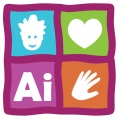 